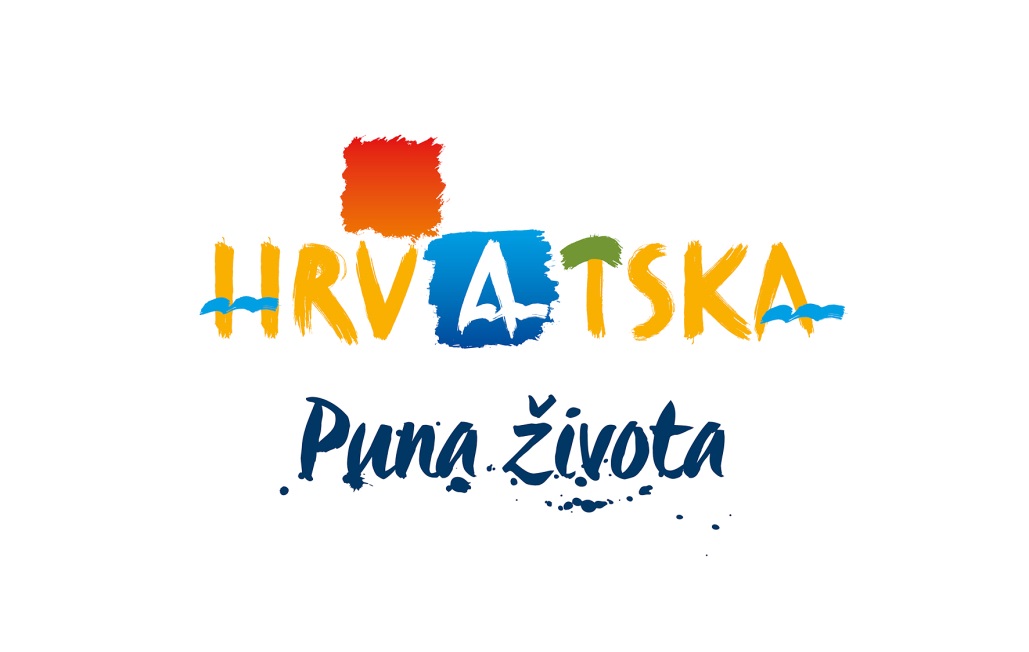 JAVNI POZIVza potpore projektima turističkih inicijativa i proizvodana turistički nerazvijenim područjima u 2018. godiniZagreb, siječanj 2018. godineTemeljem Godišnjeg programa rada i financijskog plana za 2018. godinu Hrvatska turistička zajednica objavljujeJAVNI POZIVza potpore projektima turističkih inicijativa i proizvoda na turistički nerazvijenim područjima u 2018. godiniPredmet Javnog poziva Predmet javnog poziva je dodjela bespovratnih financijskih potpora Hrvatske turističke zajednice (dalje u tekstu: HTZ) za poduzetničke i javne projekte na turistički nerazvijenim područjima koji pridonose sljedećim ciljevima:aktiviranju neiskorištenih turističkih resursa i kreiranju novih motiva dolazaka turista na turistički nerazvijena područja, posebice u razdoblju pred i posezone,izgradnji, obnovi i podizanju kvalitete smještajnih kapaciteta i dodatnih turističkih sadržaja na turistički nerazvijenim područjima,izgradnji i obnovi javne turističke infrastrukture na turistički nerazvijenim područjima,razvoju turističke ponude s većom dodanom vrijednošću koja će omogućiti veću prosječnu potrošnju turista, razvoju gospodarske aktivnosti i povećanju zaposlenosti na turistički nerazvijenim područjima, posebice u  razdoblju pred i posezone.Turistički nerazvijeno područje definirano je važećim Pravilnikom o potporama turističkim zajednicama na turistički nerazvijenim područjima (NN 132/17). U smislu ovog Javnog poziva Pravilnik o potporama turističkim zajednicama na turistički nerazvijenim područjima uzima u obzir razvrstavanje jedinica lokalne samouprave prema Odluci o razvrstavanju jedinica lokalne i područne (regionalne) samouprave prema stupnju razvijenosti iz 2013. godine (NN 158/13).Namjena potporeSredstva potpore odobravat će se za sljedeće programe:Mjera 1. - Programi razvoja i unapređenja ključnih proizvoda u razdoblju pred i posezonewellness i zdravlje (izgradnja ili obnova vanjskih bazena tlocrtne površine od najmanje 30 m2 i unutarnjih bazena tlocrtne površine od najmanje 20 m2, wellness, oprema za fitness centre/teretane (sprave za vježbanje i dodatna oprema za vježbanje), oprema za studio za masažu, oprema za saune i oprema za wellness studio (masažni bazeni-whirpool, ležaljke, stolovi, lampe i sl.) te dodatna oprema za wellnes),kulturni turizam  (ulaganje u infrastrukturu i sadržaje kulturnih ustanova),cikloturizam (ulaganje u infrastrukturu i opremu za odmorišta, bike servise, bike & bed smještaj),pustolovni i sportski turizam (potrebna infrastruktura i oprema za izletišta, špilje, rafting, stijene za penjanje, vidikovce, igrališta),poslovni turizam (ulaganje u infrastrukturu i nabava opreme za potrebe održavanja poslovnih skupova),gastro i eno turizam (ulaganje u kušaonice vina i drugih pića i gastroproizvoda, vinotočja, pokretne kuhinje za show cooking). Najniži iznos potpore 50.000,00 knNajviši iznos potpore 200.000,00 knPrijaviti se mogu:pravne osobe i obrtnici, koji imaju registriranu ugostiteljsku djelatnost ili djelatnost pružanja usluga u turizmu (dokazuje se izvodom iz sudskog ili obrtnog registra)OPG-i upisani u Upisnik obiteljskih gospodarstavaustanovejedinice lokalne i područne (regionalne) samouprave.Mjera 2. - Programi razvoja turističkih inicijativa i proizvodarazvoj, obnova i podizanje kvalitete smještajne ponude (izgradnja novih ili rekonstrukcija postojećih smještajnih kapaciteta - hotel, hostel, aparthotel, turistički apartmani i pansion i drugo, npr. uvođenje sustava za grijanje i/ili hlađenje u smještajne objekte, ugradnja dizala u smještajne objekte ), izgradnja, obnova i opremanje kampova, kamp naselja, kampirališta i kamp odmorišta, uređenje i stavljanje u turističku funkciju javnih sadržaja i turističke infrastrukture (npr. izletišta, vidikovci, promatračnice, poučne pješačke staze, biciklističke, vinske i druge tematske staze, špilje, stijene za penjanje, golf vježbališta, plaže na jezerima, rijekama, šljunčarama, turistički brod, vlak i dr.).uređenje/izgradnja dodatnih sadržaja uz smještajne objekte (npr. dodatni sadržaji uz bazene, bazeni za djecu, sportsko-rekreacijski i zabavni sadržaji, prostori za tematska i zabavna događanja, igraonice i sadržaji za djecu, sadržaji i/ili elementi pristupačnosti za osobe s invaliditetom).Najniži iznos potpore 50.000,00 knNajviši iznos potpore 200.000,00 knPrijaviti se mogu:pravne osobe i obrtnici, koji imaju registriranu ugostiteljsku djelatnost ili djelatnost pružanja usluga u turizmu (dokazuje se izvodom iz sudskog ili obrtnog registra)OPG-i upisani u Upisnik obiteljskih gospodarstavaustanovejedinice lokalne i područne (regionalne) samouprave.NAPOMENA ZA SVE KANDIDIRANE PROGRAME PO TOČKI II. OVOG JAVNOG POZIVAZa programe koji su vezani za nekretnine, uvjet je da su podnositelji zahtjeva kao potencijalni korisnici potpore vlasnici ili imaju po drugom osnovu pravo dugoročnog (min. 10 god.) raspolaganja ili upravljanja predmetnom nekretninom, područjem ili lokalitetom.Za projekte koji su vezani za izgradnju, obnovu ili rekonstrukciju, korisnik potpore mora imati rješenjenadležnog tijela o uvjetima građenja, ili građevinsku dozvolu ili potvrdu glavnog projekta, sukladno važećim zakonima iz prostornog uređenja i građenja vezano za datum njihovog ishođenja.Svi korisnici potpore imaju obvezu bavljenja turizmom najmanje još 5 (pet) godina od završetka projektnih aktivnosti, sukladno potpisanom Ugovoru između davatelja i korisnika potpore.Sredstva potpore ne mogu se dodijeliti i koristiti za:kupnju nekretnina (objekata i zemljišta) i prijevoznih sredstava za službene i privatne  potrebe podnositelja zahtjeva, ulaganje u izgradnju, obnovu ili uređenje nekretnina koje nisu u vlasništvu podnositelja zahtjeva ili ako podnositelj zahtjeva nema po ugovoru ili drugoj osnovi pravo dugoročnog raspolaganja ili upravljanja predmetnom nekretninom, područjem ili lokalitetom (najmanje na rok od 10 godina),troškove redovnog poslovanja podnositelja zahtjeva (plaće i ostala primanja zaposlenih, troškove prijevoza i putovanja, studijska putovanja, pokriće gubitaka, poreze i doprinose, kamate na kredite, carinske i uvozne pristojbe ili bilo koje druge naknade), zabavne/estradne/sportske manifestacije, sajamske i dr. priredbe, festivale i događanja temeljena na kulturnoj baštini, običajima, tradicijskoj gastro i eno-ponudi (folklor, tradicijski napjevi i plesovi, tematska događanja itd.), troškove promocije uključujući izradu promotivnih i informativnih materijala (prospekti, karte, CD, DVD, filmovi i dr.), objekte javne komunalne infrastrukture, izradu studija, elaborata, projektne i druge dokumentacije, sve druge troškove koji nisu neposredno vezani za realizaciju kandidiranog projekta,troškove marketinga koji su temeljeni na medija planu za udruženo oglašavanje ili strateške projekte s HTZ-om,programe paket-aranžmana ili tura.Korisnici potporeSredstva potpore su namijenjena: trgovačkim društvima;obrtima;jedinicama lokalne i područne (regionalne) samouprave;ustanovama;OPG-ima koja su registrirana za pružanje ugostiteljskih usluga prema propisima koji uređuju ugostiteljsku djelatnost.Iznos sredstava za korisnikaPo pojedinom projektu sufinancirat će se samo stvarno realizirani i plaćeni troškovi u 2018. i to najviše do 50% opravdanih/prihvatljivih troškova provedbe projekta, uz uvjet da korisnik odobrene potpore uloži preostala sredstva najmanje u iznosu odobrene potpore, što se potvrđuje bankarskim izvodima koji dokazuju izvršena plaćanja dokaznih računa ili originalnim računima plaćenim u gotovini za troškove realizacije projekta koji se uobičajeno plaćaju u gotovini.U slučajevima u kojima je korisnik potpore obveznik poreza na dodanu vrijednost iznos potpore neće pokrivati trošak tog poreza.Ukoliko podnositelj zahtjeva kandidira više projekata, ukupna vrijednost potpora koja se može odobriti po pojedinom podnositelju zahtjeva može iznositi 200.000,00 kn.Sredstva potpore HTZ-a su bespovratna, a dodjeljuju se iz 2,5% sredstva koja se izdvajaju na posebni račun HTZ-a, sukladno Zakonu o boravišnoj pristojbi (NN 152/08, 59/09, 97/13, 158/13, 30/14).Sukladno Zakonu o državnim potporama (NN 47/14) i Uredbe Komisije (EU) br. 1407/2013 od 18. prosinca 2013. o primjeni članaka 107. i 108. Ugovora o funkcioniranju Europske unije na de minimis potpore (SL EU L 352/2013), sredstva potpore po ovom Javnom pozivu smatraju se potporom male vrijednosti. Za pravne i fizičke osobe koje, obavljajući gospodarsku djelatnost, sudjeluju u prometu roba i usluga, zbroj ukupnih državnih potpora ne može biti veći od 200.000 eura u tri uzastopne godine. Relevantno trogodišnje razdoblje se utvrđuje dinamički, tako da se pri svakoj novoj dodjeli potpore utvrđuje ukupan iznos potpore za dotičnu godinu, kao i tijekom prethodne dvije godine. Ukoliko je pojedini gospodarski subjekt - korisnik sredstava već primio potporu male vrijednosti od drugih davatelja državne potpore, zbroj ukupnih državnih potpora ne može biti veći od 200.000 eura u tri uzastopne godine. Za potporu se ne mogu kandidirati:podnositelji zahtjeva koji su dužnici plaćanja boravišne pristojbe i/ili turističke članarine, te koji nisu platili sve dospjele porezne obveze i obveze za mirovinsko i zdravstveno osiguranje;podnositelji zahtjeva koji u prethodne tri godine nisu izvršili ugovorne obveze prema HTZ-u ili su nenamjenski trošili prethodno dodijeljena bespovratna sredstva.Kriteriji za odobravanje potpore HTZ-a Pri odluci o odabiru projekata i dodjeli bespovratnih sredstava uzimat će se u obzir sljedeći kriteriji: Uvjet za dodjelu potpore je da prijavljeni projekti ostvare najmanje 50 bodova.Dokumentacija za kandidiranjeDokumentacija za kandidiranje podnosi se:u elektronskom obliku na online obrascima TIPN/18 i IP 2018 putem linka potpore.htz.hr iu tiskanom obliku - ispunjene online obrasce (TIPN/18 i IP 2018) potrebno je isprintati, potpisati i ovjeriti pečatom te poslati poštom preporučeno zajedno s ostalom dokumentacijom.Podnositelj zahtjeva obvezan je dostaviti sljedeću dokumentaciju u tiskanom obliku:popunjeni obrazac TIPN/18 koji je sastavni dio Javnog poziva (objavljen na linku potpore.htz.hr) dokaz o pravnom statusu podnositelja zahtjeva (preslika izvoda iz Trgovačkog, obrtnog, ili drugog odgovarajućeg registra),za ugostiteljske objekte – presliku Rješenja o ispunjavanju minimalnih uvjeta za vrstu i kategoriju ugostiteljskog objekta (odnosi se na gotove objekte koji Rješenje već imaju).Objekti koji su u izgradnji kao i objekti kojima se uz korištenje ovih mjera podiže kategorija ili povećava kapacitet odnosno mijenja vrsta imaju obvezu dostaviti presliku Rješenja o ispunjavanju minimalnih uvjeta za vrstu i kategoriju ugostiteljskog objekta najkasnije u roku od dvije (2) godine od dana potpisivanja ugovora s HTZ-om.za smještajne objekte potvrdu nadležne turističke zajednice o broju prijavljenih gostiju za smještajne objekte dokaz o plaćenoj boravišnoj pristojbi i članarini u 2017. (kopija uplatnice ili bankarski izvod o izvršenom plaćanju) za OPG– preslika Rješenja o pružanju ugostiteljskih usluga u seljačkom domaćinstvu, OPG-ovi koji još nemaju Rješenje o pružanju ugostiteljskih usluga u seljačkom domaćinstvu imaju obvezu pribaviti ga i dostaviti najkasnije u roku od dvije (2) godine od dana potpisivanja ugovora s HTZ-om.potvrda nadležne Porezne uprave o nepostojanju duga prema državi (ne starija od 30 dana od dana podnošenja prijave), opis projekta s dokumentacijom koja ga pojašnjava, (idejni projekt ili druga tehnička dokumentacija s potrebnim odobrenjima i dozvolama sukladno važećim propisima o prostornom uređenju i gradnji; trajanje i faze realizacije; foto-dokumentacija postojećeg stanja i druga dokumentacija kojom se dokazuje ispunjavanje propisanih kriterija), troškovnik provedbe projekta koji se kandidira, s naznačenim do sada realiziranim stavkama troškovnika, program ulaganja i izvori financiranja uz dostavu dokaza (izjava o visini vlastitih sredstava, ugovori o sufinanciranju projekta od strane drugih subjekata i dr.), rješenje nadležnog tijela o uvjetima građenja ili lokacijska dozvola, ako se projekt odnosi na izgradnju, obnovu ili rekonstrukciju smještajnih objekata, dokaz o vlasništvu podnositelja zahtjeva ili o dugoročnom raspolaganju ili upravljanju predmetnom nekretninom, područjem ili lokalitetom (najmanje na rok od 10 godina) za projekte koji su vezani za nekretnine (vlasnički list, ugovor ili drugi dokaz kojim se dokazuje posjed nekretnine, odnosno pravo upravljanja nekretninom),Izjavu korisnika da se ne nalazi u teškoćama, koja je sastavni dio ovog Javnog poziva,Izjavu korisnika o povezanim društvima, koja je sastavni dio ovog Javnog poziva,Izjavu korisnika o svim dobivenim potporama male vrijednosti (ispunjen obrazac IP-2018),foto-dokumentaciju kojem je evidentirano i vidljivo stanje predmeta potpore prije izvršenja projekta.Izjavu o prikupljenoj dokumentaciji, koja je sastavni dio ovog Javnog poziva.HTZ zadržava pravo od predlagatelja projekta zatražiti na uvid dodatna pojašnjenja i dodatnu dokumentaciju. Odobravanje potpore i objava popisa korisnikaObradu, evidentiranje i ocjenu valjanosti zaprimljenih kandidatura sukladno kriterijima Javnog poziva provodi Radna skupina koju čine najmanje tri zaposlenika nadležnog Sektora. Povjerenstvo kojeg imenuje Turističko vijeće Hrvatske turističke zajednice, utvrđuje prijedlog Odluke o dodjeli bespovratnih sredstava potpore sukladno utvrđenim bodovima/ocjenama i rezultatima rangiranja. Prijedlog Odluke o dodjeli bespovratnih sredstava potpore dostavlja se Turističkom vijeću Hrvatske turističke zajednice koje donosi odluku o dodjeli potpora.Popis projekata s iznosom dodijeljenih sredstava potpore po korisnicima bit će objavljen na internetskim stranicama HTZ-a (www.htz.hr) najkasnije u roku od 15 dana od dana donošenja Odluke o dodjeli potpora projektima turističkih inicijativa i proizvoda na turistički nerazvijenim područjima.Potpisivanje ugovora Glavni ured HTZ-a će s podnositeljem zahtjeva za čije projekte je odobrena potpora ugovorom urediti način korištenja potpore, način praćenja realizacije projekta, isplatu potpore, nadzor namjenskog korištenja potpore i druga pitanja vezana za realizaciju projekta i dodjelu potpore. Način isplate potporeHTZ će odobrena sredstva potpore doznačiti na žiro račun korisnika nakon realizacije projekta i po primitku cjelokupne potrebne dokumentacije utvrđene ugovorom (izvješće o realizaciji i utrošenim sredstvima potpore po vrstama, foto i/ili druga dokumentacija kojom se dokazuje realizacija programa, računi izvođača/dobavljača, dokazi o plaćanju, kao i druge dokaznice/dokumenti kojima se dokazuje realizacija projekta).HTZ ima pravo praćenja provjere točnosti podataka iz dostavljene dokumentacije te zadržava pravo traženja dopune dokazne dokumentacije o realizaciji projekta i izvršenim plaćanjima. Obveze korisnikarealizacija projekta sukladno dokumentaciji dostavljenoj na Javni poziv i potpisanom ugovoru s HTZ-om, dostava izvješća o korištenju sredstava s pratećom dokumentacijom koja potvrđuje navode u izvješću (bankarske izvode koji dokazuju izvršena plaćanja dostavljenih računa ili plaćene račune za gotovinsko plaćanje, kopije ugovora, foto-dokumentaciju izvršenih radova iz kojih je očito stanje prije i stanje nakon izvršenja projekta, te drugu dokumentaciju sukladnu naravi projekta), na zahtjev HTZ-a pružiti na uvid i svu dodatnu, naknadno traženu dokumentaciju.NadzorHTZ ima pravo praćenja provjere točnosti podataka iz dostavljene dokumentacije, kao i u realizaciji programa i kontroli namjenskog trošenja sredstava. Sva dokazna dokumentacija podliježe kontroli nadležnih institucija.Način i rok podnošenja kandidaturaKandidature se podnose Hrvatskoj turističkoj zajednici u elektronskom obliku na online obrascima TIPN/18 i IP 2018 putem linka potpore.htz.hr i u tiskanom obliku - ispunjene online obrasce potrebno je isprintati, potpisati i ovjeriti pečatom te poslati poštom preporučeno zajedno s cjelokupnom dokumentacijom iz točke VI. u zatvorenoj omotnici s naznakom „Javni poziv za potpore TIPN/18 – ne otvaraj“.Kandidature se šalju na adresu: 	Glavni ured Hrvatske turističke zajednice,  Iblerov trg 10/IV, p.p. 251                                                         			10000 ZagrebRok za podnošenje kandidatura je 31. siječnja 2018. godine (u obzir dolaze i kandidature s datumom otpreme pošte od 31. siječnja 2018. godine). Kandidature koje se neće razmatratiNeće se uzeti u razmatranje kandidature:za projekte koji se ne realiziraju na turistički nerazvijenom području, za projekte koji nisu sukladni namjenama iz točke II. Javnog poziva, koje u Glavni ured Hrvatske turističke zajednice ne pristignu u zadanom roku, za projekte za koje nije dostavljena cjelokupna i vjerodostojna dokumentacija propisana ovim Javnim pozivom,za projekte gospodarskih i drugih subjekata u kojima ne sudjeluje podnositelj zahtjeva, za nejasne projekte (ako u priloženoj dokumentaciji nisu jasni ciljevi, namjena, turistička valorizacija) i projekti koji nisu sukladni ciljevima iz točke I. Javnog poziva,za projekte podnositelja zahtjeva koji u prethodne tri godine nisu izvršili ugovorne obveze prema HTZ-u i Ministarstvu turizma, odnosno koji su nenamjenski trošili prethodno dodijeljena bespovratna sredstva temeljem bilo kojih programa,investicijski projekti koji nisu u skladu s postojećom prostorno planskom dokumentacijom ili drugim pozitivnim propisima RH,podnositelja kod kojih postoji porezni dug prema državi,podnositelja (poduzetnika) koji su iskoristili dozvoljenu potporu male vrijednosti tijekom dvijeprethodne fiskalne godine.Dodatne informacije: isključivo pisanim putem, na potpore@htz.hr najkasnije tri dana prije roka za dostavu kandidatura.Ur. broj: 110/18						Zagreb,	 4. siječnja  2018. godine				                                                                                                                                     DIREKTOR GLAVNOG UREDA                                                                                                                                      mr.sc. Kristjan StaničićPrilog I. Obrazac TIPN/18ZAHTJEVza dodjelu potpore za projekte turističkih inicijativa i proizvoda na turistički nerazvijenim područjimaPrilog II. Izjava korisnika da se ne nalazi u teškoćama I Z J A V A  KORISNIKA  DA  S E  N E  N A L A Z I  U  T E Š K O Ć A M AJa, _________________________ (ime i prezime) iz ___________________________, kao osoba ovlaštena za zastupanje podnositelja zahtjeva _____________________________________ (tvrtka) sa sjedištem u __________________________ izjavljujem da se _____________________________________ (tvrtka) u trenutku davanja ove izjave ne nalazi u teškoćama.Nadalje izjavljujem da sam suglasan da sam na zahtjev HTZ-a u obvezi dostaviti i drugu dokumentaciju kako bi se sa sigurnošću utvrdilo da se navedena tvrtka ne nalazi u financijskim teškoćama.U ___________________, ____.____. 2018. godine                 (mjesto)                   (datum)____________________________________(pečat i potpis osobe ovlaštene za zastupanje podnositelja zahtjeva)Prilog III. Izjava korisnika o svim povezanim društvimaI Z J A V A  KORISNIKA  O  S V I M  P O V E Z A N I M  D R U Š T V I M AJa, _________________________ (ime i prezime) iz ___________________________, kao osoba ovlaštena za zastupanje podnositelja zahtjeva _____________________________________ (tvrtka) sa sjedištem u __________________________ izjavljujem da je _____________________________________ (tvrtka) povezana sa svim društvima popisanim u nastavku:U ___________________, ____.____. 2018. godine                 (mjesto)                   (datum)____________________________________(pečat i potpis osobe ovlaštene za zastupanje podnositelja zahtjeva)Prilog IV. Izjava korisnika o svim dobivenim potporama male vrijednosti	(IP-2018.)							obrazac IP-2018.I Z J A V A  P O D U Z E T N I K A  O  S V I M  D O B I V E N I M  P O T P O R A M A  M A L E  V R I J E D N O S T IJa, _________________________ (ime i prezime) iz ___________________________, kao osoba ovlaštena za zastupanje podnositelja zahtjeva _____________________________________ (tvrtka) sa sjedištem u __________________________ izjavljujem da je _____________________________________ (tvrtka) zajedno sa svim povezanim društvima u tekućoj i prethodne dvije fiskalne godine dobio sljedeće potpore male vrijednosti (državna, regionalna, lokalna razina):U ___________________, ____.____. 2018. godine                 (mjesto)                   (datum)____________________________________(pečat i potpis osobe ovlaštene za zastupanje podnositelja zahtjeva)Prilog V. Izjava o prikupljenoj dokumentacijiTemeljem Javnog poziva za potpore projektima turističkih inicijativa i proizvoda na turistički nerazvijenim područjima u 2018. godini, dajem sljedećuIZJAVUJa, _________________________ (ime i prezime) iz ___________________________, kao osoba ovlaštena za zastupanje podnositelja zahtjeva _____________________________________ (tvrtka) sa sjedištem u __________________________ izjavljujem da je _____________________________________ (tvrtka) u trenutku davanja ove izjave prikupila sve dozvole nadležnih tijela vezani uz uvjete građenja, građevinsku dozvolu ili potvrdu glavnog projekta, odnosno druge potrebne suglasnosti i dozvole i elaborate sukladno važećim propisima iz prostornog uređenja, zaštite okoliša, energetike i građenja, a koji su vezani za izgradnju, obnovu ili rekonstrukciju iz točke 2. Javnog poziva.U ___________________, ____.____. 2018. godine                 (mjesto)                   (datum)____________________________________(pečat i potpis osobe ovlaštene za zastupanje podnositelja zahtjeva)KriterijBroj bodova1.Usklađenost projekta sa Strategijom razvoja turizma Republike Hrvatske do 2020.g.1.1.Projekt predstavlja primarni turistički proizvod turističke regije          10Projekt predstavlja sekundarni turistički proizvod turističke regije 5Projekt predstavlja tercijarni turistički proizvod turističke regije   31.4.Projekt nije usklađen sa Strategijom razvoja turizma RH             02.Značaj projekta za razvoj turističke ponude i povećanje potrošnje područja na kojem se program realizira (povećanje smještajnih kapaciteta, povećanje broja dolazaka, noćenja i posjetitelja i dr.):2.1.Projekt pridonosi: obogaćivanju i proširivanju ukupne ponude destinacije i/ili povećanju smještajnih kapaciteta destinacije, razvoju posebnih oblika turizma u destinaciji, kontinuirano pridonosi povećanju tur. prometa      302.2.Projekt kontinuirano pridonosi: povećanju turističkog prometa destinacije i razvoju posebnih oblika turizma 202.3.Projekt pridonosi: obogaćivanju ili proširivanju ukupne ponude destinacije i povećanju turističkog prometa u određenom razdoblju godine    102.4.Projekt ne pridonosi povećanju turističkog prometa ili obogaćivanju ponude destinacije 03.Značaj projekta za poslovanje u razdoblju pred i posezone3.1.Projekt značajno pridonosi produljenju sezone 203.2.Projekt manje značajno pridonosi produljenju sezone     103.3. Projekt ne utječe na poslovanje u razdoblju pred i posezone  04.Sudjelovanje drugih subjekata javnog i/ili privatnog sektora financijski sudjeluje 3 ili više subjekata javnog i privatnog sektora (općina, grad ili županija i gospodarski i/ili drugi subjekt /ili TZ)   10financijski sudjeluju jedan ili dva druga subjekta javnog i privatnog sektora 5projekt nema nikakvu podršku drugih subjekata javnog i privatnog sektora  05.Financiranje programa iz EU fondova 5.1.Projekt se financira iz EU fondova    55.2.Projekt se ne financira iz EU fondova  06.Odnos tražene potpore i vlastitih ulaganja u 2018. godini6.1.Vlastita ulaganja 70 % i više   156.2.Vlastita ulaganja 60 – 69,99 %  106.3.Vlastita ulaganja 50 – 59,99 %  0UKUPNI MOGUĆI BROJ BODOVA      90Projekti koji ostvare potporu po ovom Javnom pozivu ne mogu ostvariti potporu  po drugim programimapotpore HTZ-a u 2018. godini.Projekti koji ostvare potporu po ovom Javnom pozivu ne mogu ostvariti potporu Ministarstva turizma u 2018. godini.OPĆI PODACI O PODNOSITELJU ZAHTJEVA/NOSITELJU PROJEKTA(dalje u tekstu: podnositelj)OPĆI PODACI O PODNOSITELJU ZAHTJEVA/NOSITELJU PROJEKTA(dalje u tekstu: podnositelj)Točan naziv podnositeljaStatus podnositeljatrgovačko društvo obrt jedinica lokalne i područne (regionalne) samoupraveustanovaOPG koje je registrirano za pružanje ugostiteljskih usluga prema propisima koji uređuju ugostiteljsku djelatnostAdresa/sjedište podnositeljaTelefon podnositeljaE-mail/Internet adresa podnositeljaOIB podnositeljaDatum i godina upisa u matični registarOdgovorna osoba/osoba ovlaštena za zastupanjeOsoba za kontakt(ime, prezime, telefon, e-mail)Obveznik PDV-a da/nePODACI O PROJEKTUPODACI O PROJEKTUPODACI O PROJEKTUPODACI O PROJEKTUPODACI O PROJEKTUPODACI O PROJEKTUPODACI O PROJEKTUPODACI O PROJEKTUNaziv projektaAdresa realizacije projektaŽupanijaVlasnik / korisnik nekretnineVrsta projekta(zaokružiti)Mjera 1.wellness i zdravlje (izgradnja ili obnova vanjskih bazena tlocrtne površine od najmanje 30 m2 i unutarnjih bazena tlocrtne površine od najmanje 20 m2, wellness, oprema za fitness centre/teretane (sprave za vježbanje i dodatna oprema za vježbanje), oprema za studio za masažu, oprema za saune i oprema za wellness studio (masažni bazeni-whirpool, ležaljke, stolovi, lampe i sl.) te dodatna oprema za wellness ),kulturni turizam  (ulaganje u infrastrukturu i sadržaje kulturnih ustanova),cikloturizam (ulaganje u infrastrukturu i opremu za odmorišta, bike servise, bike & bed smještaj),pustolovni i sportski turizam (potrebna infrastruktura i oprema za izletišta, špilje, rafting, stijene za penjanje, vidikovce, igrališta),poslovni turizam  (ulaganje u infrastrukturu i nabava opreme za potrebe održavanja poslovnih skupova),gastro i eno turizam (ulaganje u kušaonice vina i drugih pića i gastroproizvoda, vinotočja, pokretne kuhinje za show cooking). Mjera 2.razvoj, obnova i podizanje kvalitete smještajne ponude (izgradnja novih ili rekonstrukcija postojećih smještajnih kapaciteta - hotel, hostel, aparthotel, turistički apartmani i pansion i drugo, npr.uvođenje sustava za grijanje i/ili hlađenje u smještajne objekte, ugradnja dizala u smještajne objekte ), izgradnja, obnova i opremanje kampova, kamp naselja, kampirališta i kamp odmorišta, uređenje i stavljanje u turističku funkciju javnih sadržaja i turističke infrastrukture (npr. izletišta, vidikovci, promatračnice, poučne pješačke staze, biciklističke, vinske i druge tematske staze, špilje, stijene za penjanje, golf vježbališta, plaže na jezerima, rijekama, šljunčarama, turistički brod, vlak i dr.).uređenje/izgradnja dodatnih sadržaja uz smještajne objekte (npr. dodatni sadržaji uz bazene, bazeni za djecu, sportsko-rekreacijski i zabavni sadržaji, prostori za tematska i zabavna događanja, igraonice i sadržaji za djecu, sadržaji i/ili elementi pristupačnosti za osobe s invaliditetom).Mjera 1.wellness i zdravlje (izgradnja ili obnova vanjskih bazena tlocrtne površine od najmanje 30 m2 i unutarnjih bazena tlocrtne površine od najmanje 20 m2, wellness, oprema za fitness centre/teretane (sprave za vježbanje i dodatna oprema za vježbanje), oprema za studio za masažu, oprema za saune i oprema za wellness studio (masažni bazeni-whirpool, ležaljke, stolovi, lampe i sl.) te dodatna oprema za wellness ),kulturni turizam  (ulaganje u infrastrukturu i sadržaje kulturnih ustanova),cikloturizam (ulaganje u infrastrukturu i opremu za odmorišta, bike servise, bike & bed smještaj),pustolovni i sportski turizam (potrebna infrastruktura i oprema za izletišta, špilje, rafting, stijene za penjanje, vidikovce, igrališta),poslovni turizam  (ulaganje u infrastrukturu i nabava opreme za potrebe održavanja poslovnih skupova),gastro i eno turizam (ulaganje u kušaonice vina i drugih pića i gastroproizvoda, vinotočja, pokretne kuhinje za show cooking). Mjera 2.razvoj, obnova i podizanje kvalitete smještajne ponude (izgradnja novih ili rekonstrukcija postojećih smještajnih kapaciteta - hotel, hostel, aparthotel, turistički apartmani i pansion i drugo, npr.uvođenje sustava za grijanje i/ili hlađenje u smještajne objekte, ugradnja dizala u smještajne objekte ), izgradnja, obnova i opremanje kampova, kamp naselja, kampirališta i kamp odmorišta, uređenje i stavljanje u turističku funkciju javnih sadržaja i turističke infrastrukture (npr. izletišta, vidikovci, promatračnice, poučne pješačke staze, biciklističke, vinske i druge tematske staze, špilje, stijene za penjanje, golf vježbališta, plaže na jezerima, rijekama, šljunčarama, turistički brod, vlak i dr.).uređenje/izgradnja dodatnih sadržaja uz smještajne objekte (npr. dodatni sadržaji uz bazene, bazeni za djecu, sportsko-rekreacijski i zabavni sadržaji, prostori za tematska i zabavna događanja, igraonice i sadržaji za djecu, sadržaji i/ili elementi pristupačnosti za osobe s invaliditetom).Mjera 1.wellness i zdravlje (izgradnja ili obnova vanjskih bazena tlocrtne površine od najmanje 30 m2 i unutarnjih bazena tlocrtne površine od najmanje 20 m2, wellness, oprema za fitness centre/teretane (sprave za vježbanje i dodatna oprema za vježbanje), oprema za studio za masažu, oprema za saune i oprema za wellness studio (masažni bazeni-whirpool, ležaljke, stolovi, lampe i sl.) te dodatna oprema za wellness ),kulturni turizam  (ulaganje u infrastrukturu i sadržaje kulturnih ustanova),cikloturizam (ulaganje u infrastrukturu i opremu za odmorišta, bike servise, bike & bed smještaj),pustolovni i sportski turizam (potrebna infrastruktura i oprema za izletišta, špilje, rafting, stijene za penjanje, vidikovce, igrališta),poslovni turizam  (ulaganje u infrastrukturu i nabava opreme za potrebe održavanja poslovnih skupova),gastro i eno turizam (ulaganje u kušaonice vina i drugih pića i gastroproizvoda, vinotočja, pokretne kuhinje za show cooking). Mjera 2.razvoj, obnova i podizanje kvalitete smještajne ponude (izgradnja novih ili rekonstrukcija postojećih smještajnih kapaciteta - hotel, hostel, aparthotel, turistički apartmani i pansion i drugo, npr.uvođenje sustava za grijanje i/ili hlađenje u smještajne objekte, ugradnja dizala u smještajne objekte ), izgradnja, obnova i opremanje kampova, kamp naselja, kampirališta i kamp odmorišta, uređenje i stavljanje u turističku funkciju javnih sadržaja i turističke infrastrukture (npr. izletišta, vidikovci, promatračnice, poučne pješačke staze, biciklističke, vinske i druge tematske staze, špilje, stijene za penjanje, golf vježbališta, plaže na jezerima, rijekama, šljunčarama, turistički brod, vlak i dr.).uređenje/izgradnja dodatnih sadržaja uz smještajne objekte (npr. dodatni sadržaji uz bazene, bazeni za djecu, sportsko-rekreacijski i zabavni sadržaji, prostori za tematska i zabavna događanja, igraonice i sadržaji za djecu, sadržaji i/ili elementi pristupačnosti za osobe s invaliditetom).Mjera 1.wellness i zdravlje (izgradnja ili obnova vanjskih bazena tlocrtne površine od najmanje 30 m2 i unutarnjih bazena tlocrtne površine od najmanje 20 m2, wellness, oprema za fitness centre/teretane (sprave za vježbanje i dodatna oprema za vježbanje), oprema za studio za masažu, oprema za saune i oprema za wellness studio (masažni bazeni-whirpool, ležaljke, stolovi, lampe i sl.) te dodatna oprema za wellness ),kulturni turizam  (ulaganje u infrastrukturu i sadržaje kulturnih ustanova),cikloturizam (ulaganje u infrastrukturu i opremu za odmorišta, bike servise, bike & bed smještaj),pustolovni i sportski turizam (potrebna infrastruktura i oprema za izletišta, špilje, rafting, stijene za penjanje, vidikovce, igrališta),poslovni turizam  (ulaganje u infrastrukturu i nabava opreme za potrebe održavanja poslovnih skupova),gastro i eno turizam (ulaganje u kušaonice vina i drugih pića i gastroproizvoda, vinotočja, pokretne kuhinje za show cooking). Mjera 2.razvoj, obnova i podizanje kvalitete smještajne ponude (izgradnja novih ili rekonstrukcija postojećih smještajnih kapaciteta - hotel, hostel, aparthotel, turistički apartmani i pansion i drugo, npr.uvođenje sustava za grijanje i/ili hlađenje u smještajne objekte, ugradnja dizala u smještajne objekte ), izgradnja, obnova i opremanje kampova, kamp naselja, kampirališta i kamp odmorišta, uređenje i stavljanje u turističku funkciju javnih sadržaja i turističke infrastrukture (npr. izletišta, vidikovci, promatračnice, poučne pješačke staze, biciklističke, vinske i druge tematske staze, špilje, stijene za penjanje, golf vježbališta, plaže na jezerima, rijekama, šljunčarama, turistički brod, vlak i dr.).uređenje/izgradnja dodatnih sadržaja uz smještajne objekte (npr. dodatni sadržaji uz bazene, bazeni za djecu, sportsko-rekreacijski i zabavni sadržaji, prostori za tematska i zabavna događanja, igraonice i sadržaji za djecu, sadržaji i/ili elementi pristupačnosti za osobe s invaliditetom).Mjera 1.wellness i zdravlje (izgradnja ili obnova vanjskih bazena tlocrtne površine od najmanje 30 m2 i unutarnjih bazena tlocrtne površine od najmanje 20 m2, wellness, oprema za fitness centre/teretane (sprave za vježbanje i dodatna oprema za vježbanje), oprema za studio za masažu, oprema za saune i oprema za wellness studio (masažni bazeni-whirpool, ležaljke, stolovi, lampe i sl.) te dodatna oprema za wellness ),kulturni turizam  (ulaganje u infrastrukturu i sadržaje kulturnih ustanova),cikloturizam (ulaganje u infrastrukturu i opremu za odmorišta, bike servise, bike & bed smještaj),pustolovni i sportski turizam (potrebna infrastruktura i oprema za izletišta, špilje, rafting, stijene za penjanje, vidikovce, igrališta),poslovni turizam  (ulaganje u infrastrukturu i nabava opreme za potrebe održavanja poslovnih skupova),gastro i eno turizam (ulaganje u kušaonice vina i drugih pića i gastroproizvoda, vinotočja, pokretne kuhinje za show cooking). Mjera 2.razvoj, obnova i podizanje kvalitete smještajne ponude (izgradnja novih ili rekonstrukcija postojećih smještajnih kapaciteta - hotel, hostel, aparthotel, turistički apartmani i pansion i drugo, npr.uvođenje sustava za grijanje i/ili hlađenje u smještajne objekte, ugradnja dizala u smještajne objekte ), izgradnja, obnova i opremanje kampova, kamp naselja, kampirališta i kamp odmorišta, uređenje i stavljanje u turističku funkciju javnih sadržaja i turističke infrastrukture (npr. izletišta, vidikovci, promatračnice, poučne pješačke staze, biciklističke, vinske i druge tematske staze, špilje, stijene za penjanje, golf vježbališta, plaže na jezerima, rijekama, šljunčarama, turistički brod, vlak i dr.).uređenje/izgradnja dodatnih sadržaja uz smještajne objekte (npr. dodatni sadržaji uz bazene, bazeni za djecu, sportsko-rekreacijski i zabavni sadržaji, prostori za tematska i zabavna događanja, igraonice i sadržaji za djecu, sadržaji i/ili elementi pristupačnosti za osobe s invaliditetom).Mjera 1.wellness i zdravlje (izgradnja ili obnova vanjskih bazena tlocrtne površine od najmanje 30 m2 i unutarnjih bazena tlocrtne površine od najmanje 20 m2, wellness, oprema za fitness centre/teretane (sprave za vježbanje i dodatna oprema za vježbanje), oprema za studio za masažu, oprema za saune i oprema za wellness studio (masažni bazeni-whirpool, ležaljke, stolovi, lampe i sl.) te dodatna oprema za wellness ),kulturni turizam  (ulaganje u infrastrukturu i sadržaje kulturnih ustanova),cikloturizam (ulaganje u infrastrukturu i opremu za odmorišta, bike servise, bike & bed smještaj),pustolovni i sportski turizam (potrebna infrastruktura i oprema za izletišta, špilje, rafting, stijene za penjanje, vidikovce, igrališta),poslovni turizam  (ulaganje u infrastrukturu i nabava opreme za potrebe održavanja poslovnih skupova),gastro i eno turizam (ulaganje u kušaonice vina i drugih pića i gastroproizvoda, vinotočja, pokretne kuhinje za show cooking). Mjera 2.razvoj, obnova i podizanje kvalitete smještajne ponude (izgradnja novih ili rekonstrukcija postojećih smještajnih kapaciteta - hotel, hostel, aparthotel, turistički apartmani i pansion i drugo, npr.uvođenje sustava za grijanje i/ili hlađenje u smještajne objekte, ugradnja dizala u smještajne objekte ), izgradnja, obnova i opremanje kampova, kamp naselja, kampirališta i kamp odmorišta, uređenje i stavljanje u turističku funkciju javnih sadržaja i turističke infrastrukture (npr. izletišta, vidikovci, promatračnice, poučne pješačke staze, biciklističke, vinske i druge tematske staze, špilje, stijene za penjanje, golf vježbališta, plaže na jezerima, rijekama, šljunčarama, turistički brod, vlak i dr.).uređenje/izgradnja dodatnih sadržaja uz smještajne objekte (npr. dodatni sadržaji uz bazene, bazeni za djecu, sportsko-rekreacijski i zabavni sadržaji, prostori za tematska i zabavna događanja, igraonice i sadržaji za djecu, sadržaji i/ili elementi pristupačnosti za osobe s invaliditetom).Mjera 1.wellness i zdravlje (izgradnja ili obnova vanjskih bazena tlocrtne površine od najmanje 30 m2 i unutarnjih bazena tlocrtne površine od najmanje 20 m2, wellness, oprema za fitness centre/teretane (sprave za vježbanje i dodatna oprema za vježbanje), oprema za studio za masažu, oprema za saune i oprema za wellness studio (masažni bazeni-whirpool, ležaljke, stolovi, lampe i sl.) te dodatna oprema za wellness ),kulturni turizam  (ulaganje u infrastrukturu i sadržaje kulturnih ustanova),cikloturizam (ulaganje u infrastrukturu i opremu za odmorišta, bike servise, bike & bed smještaj),pustolovni i sportski turizam (potrebna infrastruktura i oprema za izletišta, špilje, rafting, stijene za penjanje, vidikovce, igrališta),poslovni turizam  (ulaganje u infrastrukturu i nabava opreme za potrebe održavanja poslovnih skupova),gastro i eno turizam (ulaganje u kušaonice vina i drugih pića i gastroproizvoda, vinotočja, pokretne kuhinje za show cooking). Mjera 2.razvoj, obnova i podizanje kvalitete smještajne ponude (izgradnja novih ili rekonstrukcija postojećih smještajnih kapaciteta - hotel, hostel, aparthotel, turistički apartmani i pansion i drugo, npr.uvođenje sustava za grijanje i/ili hlađenje u smještajne objekte, ugradnja dizala u smještajne objekte ), izgradnja, obnova i opremanje kampova, kamp naselja, kampirališta i kamp odmorišta, uređenje i stavljanje u turističku funkciju javnih sadržaja i turističke infrastrukture (npr. izletišta, vidikovci, promatračnice, poučne pješačke staze, biciklističke, vinske i druge tematske staze, špilje, stijene za penjanje, golf vježbališta, plaže na jezerima, rijekama, šljunčarama, turistički brod, vlak i dr.).uređenje/izgradnja dodatnih sadržaja uz smještajne objekte (npr. dodatni sadržaji uz bazene, bazeni za djecu, sportsko-rekreacijski i zabavni sadržaji, prostori za tematska i zabavna događanja, igraonice i sadržaji za djecu, sadržaji i/ili elementi pristupačnosti za osobe s invaliditetom).Kratki opis projektaCilj/svrha projekta:Cilj/svrha projekta:Cilj/svrha projekta:Cilj/svrha projekta:Cilj/svrha projekta:Cilj/svrha projekta:Cilj/svrha projekta:Kratki opis projektaSadržaj/opis projekta:Sadržaj/opis projekta:Sadržaj/opis projekta:Sadržaj/opis projekta:Sadržaj/opis projekta:Sadržaj/opis projekta:Sadržaj/opis projekta:Kratki opis projektaBroj postojećih kreveta po vrstama smještajnih objekata:Broj postojećih kreveta po vrstama smještajnih objekata:Broj postojećih kreveta po vrstama smještajnih objekata:Broj postojećih kreveta po vrstama smještajnih objekata:Broj postojećih kreveta po vrstama smještajnih objekata:Broj postojećih kreveta po vrstama smještajnih objekata:Broj postojećih kreveta po vrstama smještajnih objekata:Kratki opis projektaHotelhostelsobeapartmaniapartmaniKamp ili kampirališteOstali objekti (navesti koji)Kratki opis projektaKratki opis projektaKrajnji rok realizacije projekta:Krajnji rok realizacije projekta:Krajnji rok realizacije projekta:Krajnji rok realizacije projekta:Kratki opis projektaDo sada postignuta faza realizacije projektaDo sada postignuta faza realizacije projektaDo sada postignuta faza realizacije projektaDo sada postignuta faza realizacije projektaDo sada postignuta faza realizacije projektaDo sada postignuta faza realizacije projektaDo sada postignuta faza realizacije projektaOčekivani rezultati projekta:Očekivani rezultati projekta:Očekivani rezultati projekta:Očekivani rezultati projekta:Očekivani rezultati projekta:Očekivani rezultati projekta:Očekivani rezultati projekta:Očekivani rezultati projekta:Očekivani rezultati projekta:Očekivani rezultati projekta:Očekivani rezultati projekta:Očekivano povećanje broja kreveta po vrstama smještajnih objekataOčekivano povećanje broja kreveta po vrstama smještajnih objekataOčekivano povećanje broja kreveta po vrstama smještajnih objekataOčekivano povećanje broja kreveta po vrstama smještajnih objekataOčekivano povećanje broja kreveta po vrstama smještajnih objekataOčekivano povećanje broja kreveta po vrstama smještajnih objekataOčekivano povećanje broja kreveta po vrstama smještajnih objekataOčekivano povećanje broja kreveta po vrstama smještajnih objekataOčekivano povećanje broja kreveta po vrstama smještajnih objekataOčekivano povećanje broja kreveta po vrstama smještajnih objekataOčekivano povećanje broja kreveta po vrstama smještajnih objekataHotelhostelsobesobeapartmaniapartmaniapartmaniKamp ili kampirališteKamp ili kampirališteOstali objekti (navesti koji)Ostali objekti (navesti koji)Procjena ekonomskih učinaka projektaOstvareni broj noćenja u 2017.Ostvareni broj noćenja u 2017.Ostvareni broj noćenja u 2017.Očekivano povećanje broja turističkih noćenja:Očekivano povećanje broja turističkih noćenja:Očekivano povećanje broja turističkih noćenja:Očekivano povećanje broja turističkih noćenja:Očekivano povećanje broja turističkih noćenja:Očekivano povećanje broja turističkih noćenja:Očekivano povećanje broja turističkih noćenja:Očekivano povećanje broja turističkih noćenja:Procjena ekonomskih učinaka projektaOstvareni broj noćenja u 2017.Ostvareni broj noćenja u 2017.Ostvareni broj noćenja u 2017.2018.2018.2019.2019.2019.2020.2020.2020.Procjena ekonomskih učinaka projektaProcjena ekonomskih učinaka projektaOstvareni broj jednodnevnih posjetitelja u 2017.Ostvareni broj jednodnevnih posjetitelja u 2017.Ostvareni broj jednodnevnih posjetitelja u 2017.Očekivano povećanje broja jednodnevnih posjetitelja:Očekivano povećanje broja jednodnevnih posjetitelja:Očekivano povećanje broja jednodnevnih posjetitelja:Očekivano povećanje broja jednodnevnih posjetitelja:Očekivano povećanje broja jednodnevnih posjetitelja:Očekivano povećanje broja jednodnevnih posjetitelja:Očekivano povećanje broja jednodnevnih posjetitelja:Očekivano povećanje broja jednodnevnih posjetitelja:Procjena ekonomskih učinaka projektaOstvareni broj jednodnevnih posjetitelja u 2017.Ostvareni broj jednodnevnih posjetitelja u 2017.Ostvareni broj jednodnevnih posjetitelja u 2017.2018.2018.2019.2019.2019.2020.2020.2020.Procjena ekonomskih učinaka projektaProcjena ekonomskih učinaka projektaOčekivan broj novozaposlenih djelatnika (stalno/privremeno):Očekivan broj novozaposlenih djelatnika (stalno/privremeno):Očekivan broj novozaposlenih djelatnika (stalno/privremeno):Očekivan broj novozaposlenih djelatnika (stalno/privremeno):Očekivan broj novozaposlenih djelatnika (stalno/privremeno):Očekivan broj novozaposlenih djelatnika (stalno/privremeno):Očekivan broj novozaposlenih djelatnika (stalno/privremeno):Očekivan broj novozaposlenih djelatnika (stalno/privremeno):Očekivan broj novozaposlenih djelatnika (stalno/privremeno):Očekivan broj novozaposlenih djelatnika (stalno/privremeno):Očekivan broj novozaposlenih djelatnika (stalno/privremeno):Procjena ekonomskih učinaka projektaStalnoStalnoPrivremeno/sezonski Privremeno/sezonski Privremeno/sezonski Privremeno/sezonski Privremeno/sezonski IZVORI FINANCIRANJA PROJEKTA IZVORI FINANCIRANJA PROJEKTA IZVORI FINANCIRANJA PROJEKTA IZVORI FINANCIRANJA PROJEKTA IZVORI FINANCIRANJA PROJEKTA IZVORI FINANCIRANJA PROJEKTA IZVORI FINANCIRANJA PROJEKTA IZVORI FINANCIRANJA PROJEKTA IZVORI FINANCIRANJA PROJEKTA IZVORI FINANCIRANJA PROJEKTA IZVORI FINANCIRANJA PROJEKTA IZVORI FINANCIRANJA PROJEKTA Iznos u knIznos u knIznos u knIznos u knIznos u knVlastita sredstva podnositelja koja će uložiti u 2018. godiniVlastita sredstva podnositelja koja će uložiti u 2018. godiniVlastita sredstva podnositelja koja će uložiti u 2018. godiniVlastita sredstva podnositelja koja će uložiti u 2018. godiniVlastita sredstva podnositelja koja će uložiti u 2018. godiniVlastita sredstva podnositelja koja će uložiti u 2018. godiniVlastita sredstva podnositelja koja će uložiti u 2018. godiniSredstva drugih subjekata koja će uložiti u 2018. godini:Sredstva drugih subjekata koja će uložiti u 2018. godini:Sredstva drugih subjekata koja će uložiti u 2018. godini:Sredstva drugih subjekata koja će uložiti u 2018. godini:Sredstva drugih subjekata koja će uložiti u 2018. godini:Sredstva drugih subjekata koja će uložiti u 2018. godini:Sredstva drugih subjekata koja će uložiti u 2018. godini:ŽupanijeŽupanijeŽupanijeŽupanijeŽupanijeŽupanijeŽupanijejedinice lokalne samoupravejedinice lokalne samoupravejedinice lokalne samoupravejedinice lokalne samoupravejedinice lokalne samoupravejedinice lokalne samoupravejedinice lokalne samoupraveturističke zajednice  (navesti koja/e TZ i iznos/e)turističke zajednice  (navesti koja/e TZ i iznos/e)turističke zajednice  (navesti koja/e TZ i iznos/e)turističke zajednice  (navesti koja/e TZ i iznos/e)turističke zajednice  (navesti koja/e TZ i iznos/e)turističke zajednice  (navesti koja/e TZ i iznos/e)turističke zajednice  (navesti koja/e TZ i iznos/e)EU fondoviEU fondoviEU fondoviEU fondoviEU fondoviEU fondoviEU fondoviGospodarski i drugi subjekti (navesti koji i iznose)Gospodarski i drugi subjekti (navesti koji i iznose)Gospodarski i drugi subjekti (navesti koji i iznose)Gospodarski i drugi subjekti (navesti koji i iznose)Gospodarski i drugi subjekti (navesti koji i iznose)Gospodarski i drugi subjekti (navesti koji i iznose)Gospodarski i drugi subjekti (navesti koji i iznose)Traženi iznos potpore HTZ-aTraženi iznos potpore HTZ-aTraženi iznos potpore HTZ-aTraženi iznos potpore HTZ-aTraženi iznos potpore HTZ-aTraženi iznos potpore HTZ-aTraženi iznos potpore HTZ-aUkupan iznos potrebnih sredstava za realizaciju cijelog projekta (1+2+3)Ukupan iznos potrebnih sredstava za realizaciju cijelog projekta (1+2+3)Ukupan iznos potrebnih sredstava za realizaciju cijelog projekta (1+2+3)Ukupan iznos potrebnih sredstava za realizaciju cijelog projekta (1+2+3)Ukupan iznos potrebnih sredstava za realizaciju cijelog projekta (1+2+3)Ukupan iznos potrebnih sredstava za realizaciju cijelog projekta (1+2+3)Ukupan iznos potrebnih sredstava za realizaciju cijelog projekta (1+2+3)NAPOMENA:NAPOMENA:Uz Zahtjev je potrebno priložiti i cjelokupnu dokumentaciju navedenu u Javnom pozivuUz Zahtjev je potrebno priložiti i cjelokupnu dokumentaciju navedenu u Javnom pozivuUz Zahtjev je potrebno priložiti i cjelokupnu dokumentaciju navedenu u Javnom pozivuUz Zahtjev je potrebno priložiti i cjelokupnu dokumentaciju navedenu u Javnom pozivu Nepotpuni zahtjevi neće se razmatrati. Nepotpuni zahtjevi neće se razmatrati. Nepotpuni zahtjevi neće se razmatrati. Nepotpuni zahtjevi neće se razmatrati.Mjesto i datumMjesto i datumŽig i potpis odgovorne osobe podnositelja/osobe ovlaštene za zastupanje podnositeljaŽig i potpis odgovorne osobe podnositelja/osobe ovlaštene za zastupanje podnositeljaRedni brojPUNI NAZIV I SJEDIŠTE DRUŠTVAOSOBA OVLAŠTENA ZA ZASTUPANJE DRUŠTVARedni brojPUNI NAZIV I SJEDIŠTE DRUŠTVAOSOBA OVLAŠTENA ZA ZASTUPANJE DRUŠTVA1.2.3.4.5.6.7.8.9.10.11.12.13.14.15.Redni brojDAVATELJ POTPORE2016.2017.2018.Redni brojDAVATELJ POTPORENETO U KUNAMANETO U KUNAMANETO U KUNAMA1.2.3.4.5.6.7.8.9.10.11.12.13.14.15.